COVID-19 Secondary Care Hospital Preparedness ChecklistVersion 8: 20 October 2020ACKNOWLEDGEMENTSThis tool was lead by: 	Karl Blanchet, Geneva Centre for Education & Research in Humanitarian ActionSharif Ismail, London School of Hygiene and Tropical MedicineSara Nam, Options Consultancy Services Ltd.With contributions from:	Olivier le Polain, UK Public Health Rapid Support TeamANNEX 1: GUIDANCE NOTESThis tool comprises two elements:The secondary care facility checklist (above); andThe WHO COVID-19 Essential Supplies Forecasting Tool (COVID-ESFT) v1.2 – adapted for use at facility level.These guidance notes outline how to use item 2 above to generate estimates of likely equipment needs and costs over time, drawing on WHO recommendations for essential supplies for COVID-19. The Essential Supplies Forecasting Tool (ESFT) has been developed for national policymakers, but can be adapted to give estimates at facility level if the following steps are performed (each is described in the text and shown in the relevant screenshot):Open the ESFT (either using the attached spreadsheet version, or via the link at the WHO website).Go to the third tab in the spread (“User Dashboard”), to cell C17 under Step 1. Here, click the drop-down icon to the right of the box and scroll down the list of countries until the bottom entry, which is called “Manual”. Select this option. 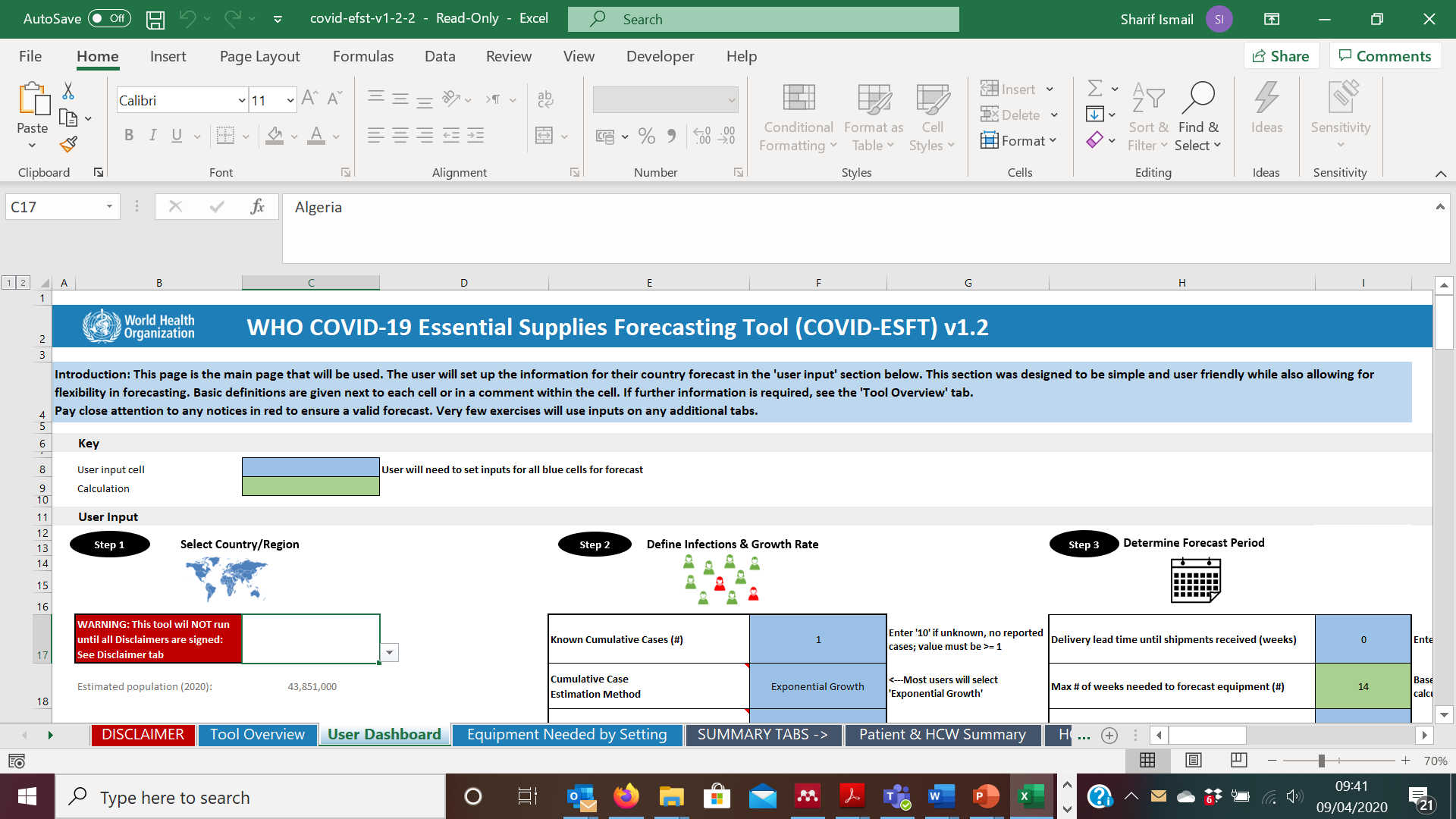 Go down to cell C19 in the same worksheet (“Manually enter population to model”). Please note that this box will only appear if you select “Manual” in cell C17 as outlined in step 2 above. You can now enter the catchment population size for your facility. Enter the total size of the catchment population for your secondary care facility (e.g. 50,000, 100,000 etc), as recorded on page 1 of this checklist.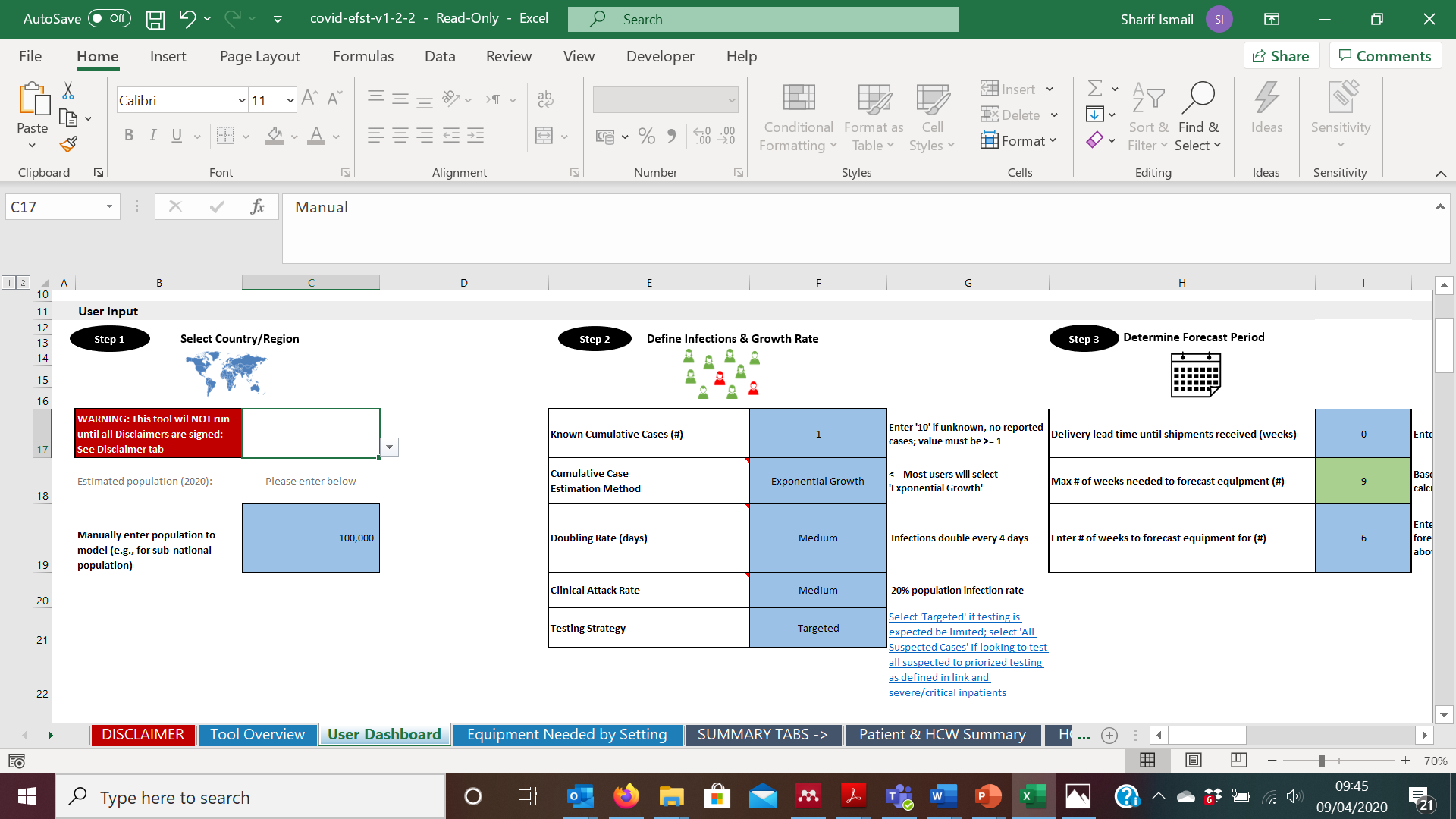 Now go to cell F17 (“Known cumulative cases”), under Step 3. Enter the number 10 in cell F17.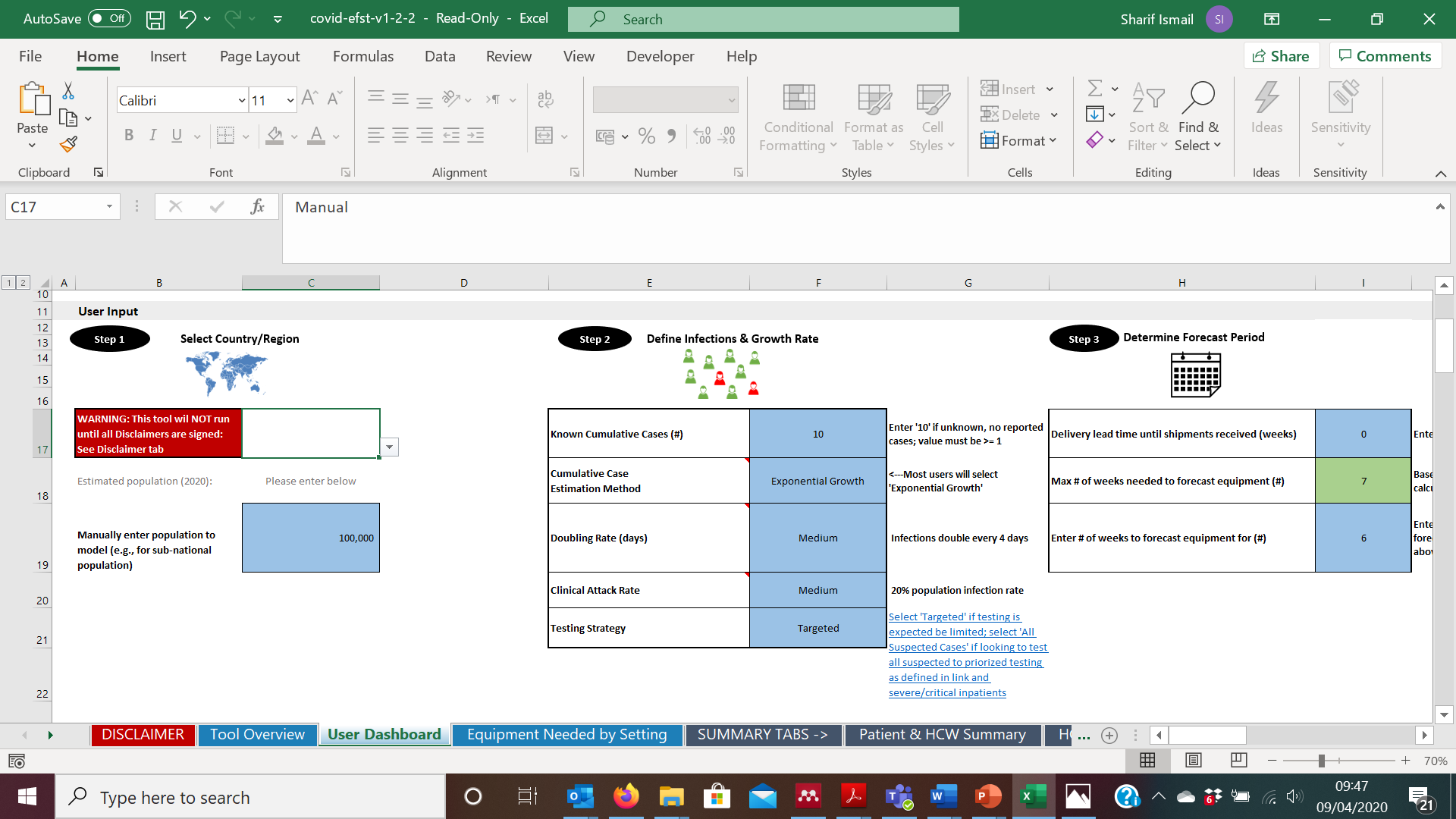 The next three steps are all shown in order in the screenshot below. Go to cell C28 (“Enter # of healthcare workers in country”) under the “Available staff” section. Enter the total number of healthcare workers in your facility. 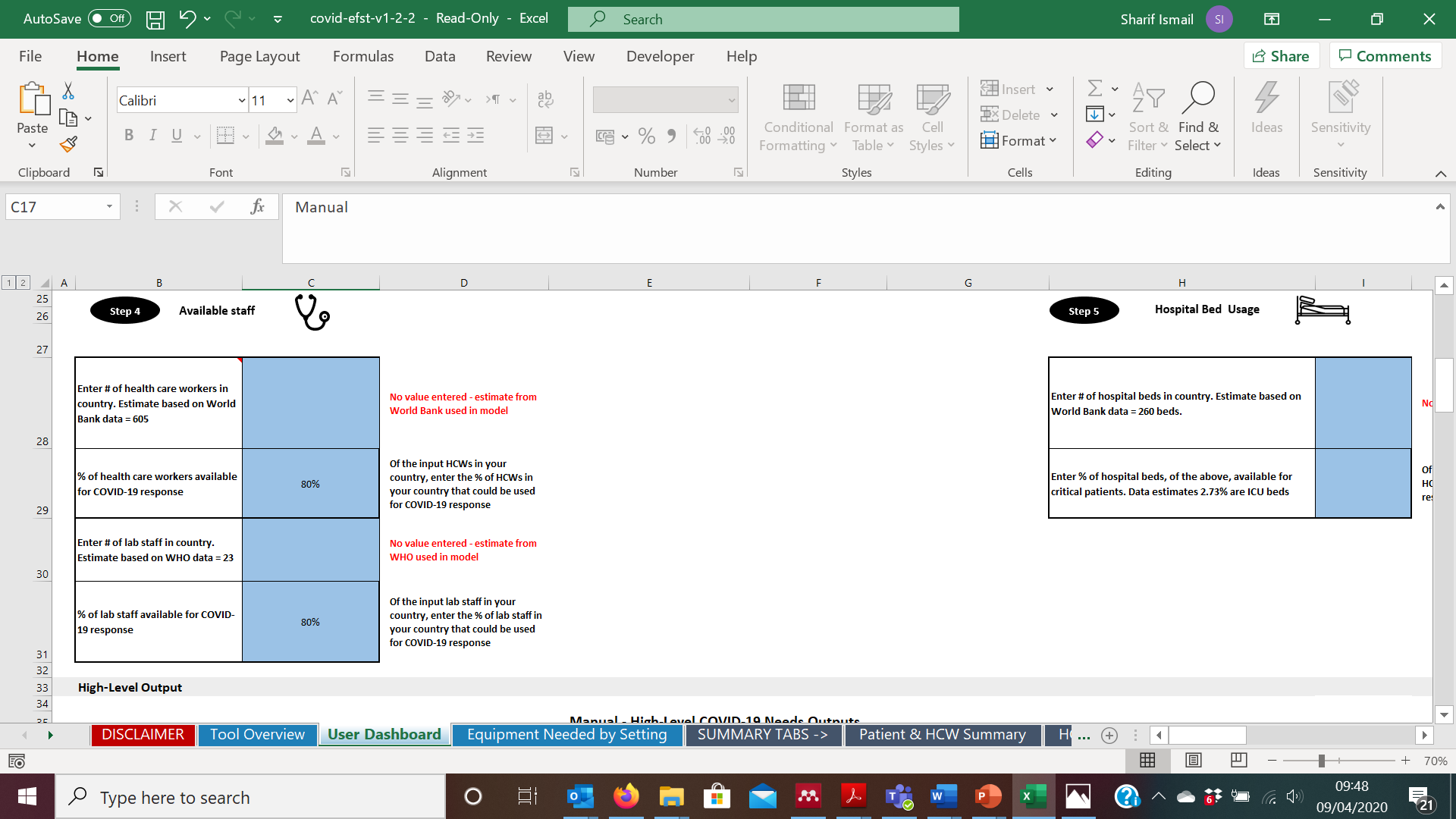 Now go to cell C30 (“Enter # of lab staff in country”). Enter the total number of lab staff working in your facility.Now you will need to complete two fields in the “Hospital Bed Usage” section. Go to cell I28 (“Enter # of hospital beds in country”) – and here enter the total number of beds in your facility. Finally, go to cell I29 (“Enter % of hospital beds, of the above, available for critical patients”). Enter here the percentage of beds in your facility that are intensive care beds (working assumption = 0%).Having completed steps 1-8 above, you can scroll down the user dashboard to view the implications for your facility:Cells F56-F59 will give estimates for the number of cases that can be expected over the following 6 weeks, broken down by severity.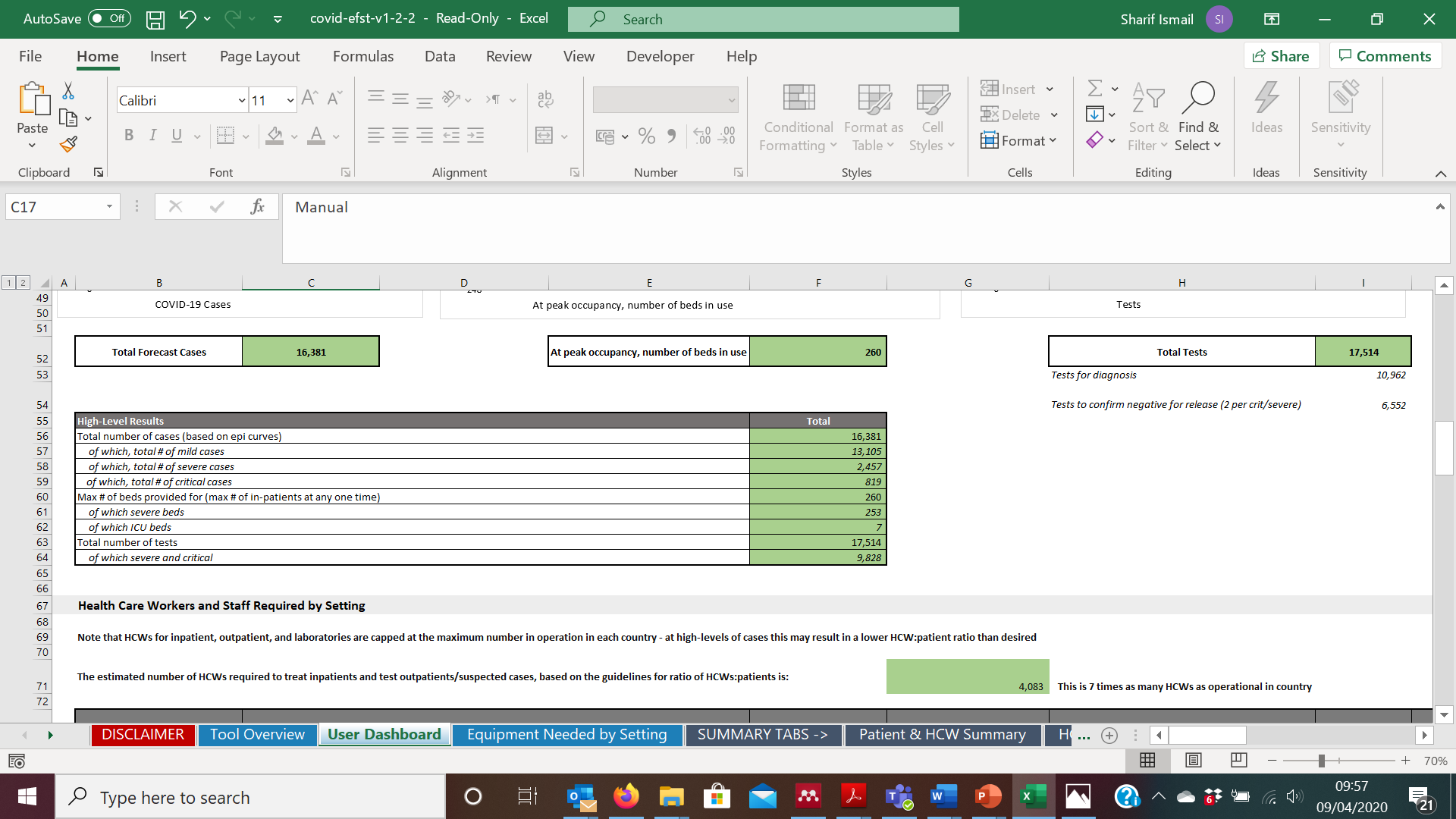 Cell F61 will give an estimate of the total number of beds that will be needed for patients with severe or critical disease – i.e. requiring oxygen support or intensive care-grade treatment if it is available.Row 97 onwards provides estimated equipment needs for that period given.ANNEX 2: ASSUMPTIONS AND METHOD OF DEVELOPMENTThis checklist is addressed to secondary care, district referral centres from primary care clinics in low-income countries (LICs), not to tertiary care facilities or specialised hospitals. It is assumed that a typical facility of this kind might have perhaps 50-100 beds and serve a catchment population of 100,000-250,000. It will have at most facilities for delivery of concentrated oxygen (tanks) not invasive mechanical ventilation (IMV) and will not have an intensive care unit (ITU). It would also likely not have an on-site microbiology/virology laboratory facilities.Other background assumptions on which this draft checklist was developed were that:The focus of the checklist is on processes and procedures, not equipment requirements in detail;Transportation to/from hospitals is not incorporated within service planning because it is either (i) at the discretion of patients, or (ii) covered by charitable or private services not directly linked to the facility;The target audience is hospital managers, service planners, and emergency preparedness/response managers (facility or care organisation level).Source material reviewed in preparing this document spanned hospital readiness and preparedness assessment from international agencies, ministries of health and other national-level bodies, with a focus on documents pertaining to the following:Hospital COVID-19 preparedness;Hospital pandemic influenza preparedness (because of analogous mode and dynamics of transmission);Hospital disaster preparedness and response in general (for information on general processes and procedures);Minimum standards for infection prevention and control (IPC) in secondary care settings;Some country-based essential hospital service packages for information on likely operating context (for Afghanistan, Liberia).Documents on hospital preparedness for other epidemic-potential diseases (notably Ebola) produced in recent years were not considered here because the characteristics and transmission dynamics of these infections were considered too different to be meaningfully applied for COVID-19.ANNEX 3: KEY SOURCES (either directly cited above or used to cross-check/corroborate items included)Afghanistan Essential Package of Hospital Services (2005): https://apps.who.int/medicinedocs/en/m/abstract/Js16169e/ Ayebare RR, Flick R, Okware S, Bodo B, Lamorde M (2020). Adoption of COVID-19 triage strategies for low-income settings. The Lancet Respiratory Medicine, March 11th. CDC checklist for COVID preparedness at hospital level: https://www.cdc.gov/coronavirus/2019-ncov/downloads/HCW_Checklist_508.pdfCDC hospital pandemic influenza preparedness checklist: https://www.cdc.gov/flu/pandemic-resources/pdf/hospitalchecklist.pdf Chinese COVID manual: https://video-intl.alicdn.com/Handbook%20of%20COVID-19%20Prevention%20and%20Treatment.pdf (although not much in here on hospital preparedness at macro level; more about patient level management and micro-level practices to support response workECDC checklist for hospital preparedness for receiving COVID-19 patients: https://www.ecdc.europa.eu/sites/default/files/documents/covid-19-checklist-hospitals-preparing-reception-care-coronavirus-patients.pdf ICRC Hospitals for War-wounded manual (2005 ed): https://www.icrc.org/en/doc/assets/files/other/icrc_002_0714.pdf Liberia Essential Package of Health Services, Secondary and Tertiary care (2011): https://www.resilientinstitutionsafrica.org/sites/default/files/2018-09/%5BLIBERIA%5D%20Essential%20Package%20of%20Health%20Services%20%282011%29.pdf UK (DHSC) pandemic preparedness planning document at system level – 2012: https://assets.publishing.service.gov.uk/government/uploads/system/uploads/attachment_data/file/213696/dh_133656.pdf WHO EURO hospital emergency response checklist (2011): http://www.euro.who.int/en/health-topics/health-emergencies/from-disaster-preparedness-and-response/publications/2011/hospital-emergency-response-checklist-2011 WHO EURO hospital readiness checklist for COVID-19 (2020): http://www.euro.who.int/__data/assets/pdf_file/0010/430210/Hospital-Readiness-Checklist.pdf?ua=1 WHO Guidelines on Core Components for Infection Prevention and Control (facility level): https://apps.who.int/iris/bitstream/handle/10665/251730/1/9789241549929-eng.pdf?ua=1 WHO Hospital Readiness for Pandemic Influenza manual (WHO EURO): https://www.who.int/publications-detail/hospital-preparedness-checklist-for-pandemic-influenza WHO Minimum Requirements for infection prevention and control (IPC) programmes: https://www.who.int/infection-prevention/publications/core-components/en/ WHO PAHO Hospital Readiness Checklist for COVID: https://www.paho.org/en/file/59292/download?token=GtCXKZWT WHO SARA manual: https://apps.who.int/iris/bitstream/handle/10665/149025/WHO_HIS_HSI_2014.5_eng.pdf;jsessionid=9FDCE46EF44BBA0780E3B719DDC7AEBB?sequence=1Evaluation date                            /                         /                                      (DD/MM/YY)                                                                         /                         /                                      (DD/MM/YY)                                              Name(s) of evaluatorName(s), position(s), and contact info of the people interviewedHEALTHCARE FACILITY INFORMATIONHEALTHCARE FACILITY INFORMATIONHEALTHCARE FACILITY INFORMATIONName of facilityIs the facility a Health Ministry-nominated COVID-19 treatment centre?Is the facility a Health Ministry-nominated COVID-19 treatment centre?                 YES      /        NOLocation of facilityTownCoordinates TownCoordinates Region/ProvinceDistrictApproximate size of the catchment population the facility servesType of facilityReferral hospitalDistrict hospitalManaging authorityGovernment / publicNGO/not-for-profitPrivate-for-profitMission/faith-basedOther (please specify)Setting (please circle)Rural     /     Peri-urban    /  UrbanRural     /     Peri-urban    /  UrbanLaboratory with capability to diagnose COVID-19YES      /        NO YES      /        NO Name and location of nearest reference laboratory with capability to diagnose COVID-19Number of consultation roomsNumber of inpatient bedsTotal number of beds:Critical care beds:Number of staffNumber of staff (continued)Doctors (all grades):Intensivists:Anaesthetists:Respiratory medicine specialists:Other medical specialties:Surgeons:Primary care doctors:Number of staffNumber of staff (continued)NursesNumber of staffNumber of staff (continued)MidwivesNumber of staffNumber of staff (continued)ParamedicsNumber of staffNumber of staff (continued)Healthcare assistantsNumber of staffNumber of staff (continued)Laboratory techniciansNumber of staffNumber of staff (continued)Radiographers/X-ray techniciansNumber of staffNumber of staff (continued)PharmacistsNumber of staffNumber of staff (continued)Community health workersNumber of staffNumber of staff (continued)Other, specifyTotal number of general outpatient consultations in last 3 monthsMonth 1:Month 2:Month 3:Monthly average:Total number of inpatient admissions in the last 3 monthsMonth 1:Month 2:Month 3:Monthly average:Average length of stay for hospitalised patientsAverage length of stay for elective admissions (days):Average length of stay for emergency admission (days): Current bed occupancy rateCompletedPartially completedNot completed1: PLANNING AND DECISION-MAKINGThere is a hospital emergency response plan for COVID-19Identify a designated lead for each domain in this checklist Circulate a list of domain leads and their details to staff (or display this in a visible area in the facility)If no national version is available, develop a surveillance protocol for identifying, monitoring and reporting COVID-19 cases (suspected OR confirmed) among patients, staff and volunteers at the hospitalIdentify a data focal point to ensure surveillance data are reported to national/coordinating levels in a timely way, and liaise with public health authoritiesImplement hospital-based contact tracing for every confirmed case in hospitalCompletedPartially completedNot completed2: COMMUNICATION [OPTIONAL DEPENDING ON ORGANISATIONAL CONTEXT]Appoint a spokesperson to liaise with health authorities, the public and other significant local actorsDraft key messages for key external audiences (patients, staff, public), or adapt national communications materials where these are availableBrief hospital staff on roles and responsibilities within the emergency response planIdentify key external public health points of contact during a COVID-19 outbreakPlan in place to test key lines of communication (phones etc) to ensure they are working on a weekly basisCompletedPartially completedNot completed3: SAFETY AND SECURITYAppoint a hospital security teamEstablish control of access points to the facilityDevelop clear method for identifying authorised hospital personnel, patients and visitorsCompletedPartially completedNot completed4: SCREENING, TRIAGE AND CASE MANAGEMENTDesignate a single, dedicated area for receiving patients and screening for COVID-19 symptoms in accordance with national screening criteria (this should be in close proximity to key hospital facilities e.g. the emergency department)Designate a separate triage area close the screening area for further assessment of COVID-19 patients to determine the severity of their clinical presentationDesignate an experienced triage officer/health worker to oversee triage operationsEstablish a triage protocol, with a mechanism for labelling patients (triage tags) and early isolation for suspected cases of COVID-19Communicate triage and admission criteria to staff involved in assessment care of suspected COVID-19 casesEstablish a COVID-19 diagnosis and management algorithm, or adapt national guidance (where this exists) to the local service contextDesignate defined areas for clinical management of suspected or confirmed COVID-19 cases, with appropriate signage and equipmentDesignate defined high dependency/critical care areas for clinical management of suspected or confirmed COVID-19 cases who need specialist respiratory support, with appropriate signage and equipmentSpecify and test procedures for safe transfer within the facility of patients with suspected or confirmed COVID-19 from triage areas to areas where definitive clinical management will be delivered4CompletedPartially completedNot completed5: SURGE CAPACITYCalculate the maximum care capacity of the hospital based on the total number of beds (both regular and critical care beds), available staff and accessory resources, and length of hospital stayIdentify methods for expanding inpatient bed capacity to accommodate additional cases if this becomes necessary:Identify methods for expanding inpatient bed capacity to accommodate additional cases if this becomes necessary:Identify methods for expanding inpatient bed capacity to accommodate additional cases if this becomes necessary:Identify methods for expanding inpatient bed capacity to accommodate additional cases if this becomes necessary:Specify the number of additional beds (regular and/or critical care) to be available;Specify the number of clinical staff needed to safely operate additional bed capacity;Specify the supplies (personal protective equipment, pharmaceutical goods, other) needed to operate additional bed capacityDesignate defined patient overflow areas in the facilityDevelop adapted admission and discharge criteria for periods when demand for hospital services is highestDesignate an area for use as temporary morgue and ensure adequate supply of body bags (or equivalent)Formulate a plan for post-mortem care and management to reduce the risk of transmissionDevelop bereavement counselling/support guidelines in consultation with local community/religious leadersCompletedPartially completedNot completed6: INFECTION PREVENTION AND CONTROL (IPC)Identify a trained IPC focal point to oversee IPC provision, training and monitoringEnsure all healthcare workers, ancillary staff (e.g. cleaners, porters), patients and visitors are aware of respiratory and hand hygiene measuresEnsure access to:Ensure access to:Ensure access to:Ensure access to:Safe and sufficient supplies of water for all IPC measures, clinical procedures and for drinking;Minimum of two functional, improved sanitation facilities for outpatient wards, and 1 per 20 beds for inpatient wards;Functional hand hygiene facilities at points of care, toilets and service areas;Appropriately labelled bins for safe management of clinical waste, and facilities for safe disposalEnsure appropriate distancing as follows:Ensure appropriate distancing as follows:Ensure appropriate distancing as follows:Ensure appropriate distancing as follows:At least 2 m distance between beds regardless of whether patients have suspected COVID-19 or notNo more than 1 patient per bed space;Access to either single isolation room(s) or at a minimum one ward for safe cohorting of patients with suspected COVID-19Ensure, for appropriate cleaning and decontamination that:Surfaces with which suspected COVID-19 patients are in contact are routinely cleaned and disinfected;There is a dedicated area/facility for performing decontamination of medical devices.Ensure there is a dedicated team of healthcare workers to care for suspected or confirmed positive COVID-19 cases.Ensure adequate supply of personal protective equipment (PPE) to staff, prioritising those providing care to suspected or confirmed COVID-19 cases.Limit visitors to those essential for patient support and ensure those that do apply droplet and contact precautions.Record (name and contacts) maintained of all persons (staff, visitors) entering COVID-19 patient wards or rooms.CompletedPartially completedNot completed7: CONTINUITY OF ESSENTIAL SERVICESA list of all current hospital services in order of priority is available to:A list of all current hospital services in order of priority is available to:A list of all current hospital services in order of priority is available to:A list of all current hospital services in order of priority is available to:Identify those that need to be maintained at all timesIdentify (“non-essential”) services that could potentially be stopped or outsourced to alternative treatment sitesIdentify minimum set of resources required to maintain essential servicesCoordinate with neighbouring hospitals and health facilities to define the responsibilities of each in maintaining essential service delivery during peak demandCatalogue stocks of essential medicines and ensure adequacy to meet clinical service needsIdentify backup supplies of water, power, oxygen and other essential lifelinesMake backup plans to anticipate potential effects on supplies of food and water to the hospital Ensure contingency plans for disposal of human and hazardous wasteCompletedPartially completedNot completed8: HUMAN RESOURCESDevelop and implement training materials for staff spanning: Develop and implement training materials for staff spanning: Develop and implement training materials for staff spanning: Develop and implement training materials for staff spanning: Respiratory and hand hygiene;Appropriate circumstances for use of PPE, and how to don/doff materialsTriage proceduresHow to safely take and handle biological samples (with appropriate biosafety measures)How to safely transport biological samples (e.g. to reference laboratory)Facility organisation, placement and movement of patientsEnsure staff who would likely need to use PPE have received training to understand when it is needed, and how to put it on/remove itCross-train providers in likely high demand services (triage, emergency medical care)Provide additional training in areas/specialties of likely high additional demand to help impact absorptionImplement daily staff presence list (to assist with contact tracing in the event of infection)Develop and implement a staff rota to ensure safe staffing levels and help identify when to request additional staff and volunteersDevelop and issue a guidance note for all staff and volunteers on steps to take if they or any other member of their household develops COVID-19 symptomsCompletedPartially completedNot completed9: LOGISTICS AND SUPPLY CHAIN MANAGEMENTUsing the guidance in Annex 1, identify the types and numbers of all required equipment and consumables to support care for COVID-19 patients, by ward, and including the triage areaDevelop and maintain an inventory of all equipment, supplies and pharmaceuticals, and assess quality of contingency items (focusing on PPE, disinfection materials, materials for respiratory and hand hygiene)Establish, or update a stock shortage-alert mechanismEstimate likely consumption of key consumables under different caseload scenariosConsult with regional/provincial authorities to ensure continuous supply of essential materialsEstablish contingency agreements with local vendors for key supplies to ensure prompt delivery if/when exhausted in the context of an outbreakIdentify physical space within the hospital for storage and stockpiling of essential supplies (considering ease of access, temperature, ventilation etc)Laboratory capacity:Laboratory capacity:Laboratory capacity:Laboratory capacity:Establish whether the facility has laboratory capacityIf there is no facility for testing patient samples on-site, identify a laboratory to which samples can be sent Establish plan for safe shipment of samples to the nearest referral laboratory for testingEstablish a clear results communication plan with the referral labotory to reduce the turn around time for test resultsEstablish a sample tracking mechanism to monitor the efficacy of sample shipment, processing and reporting of resultsCompletedPartially completedNot completed10: RECOVERYEstablish essential criteria for determining when to demobilise, and the process for drawing downCompile a post-action report covering incident summary, an assessment of the response, expenses, and early recommendations to bolster servicesCarry out a debriefing for staff 24-72 hours after the final case to assist with coping and recoveryCOMMENTS: Please enter any additional notes on any of the sections above, here.